Summer Reading Challenge – Transition.Lose yourself in a book! Here are some suggestions to keep you enjoying reading all summer long. How many can you read? Choose your book, click the link and read for free! Enjoy! Tell your English teacher about the books you have read and earn your first reward points!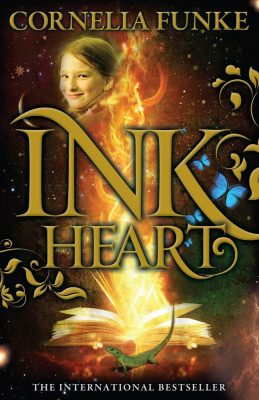 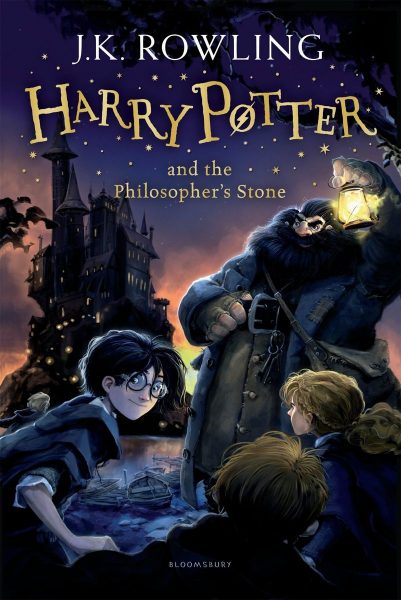 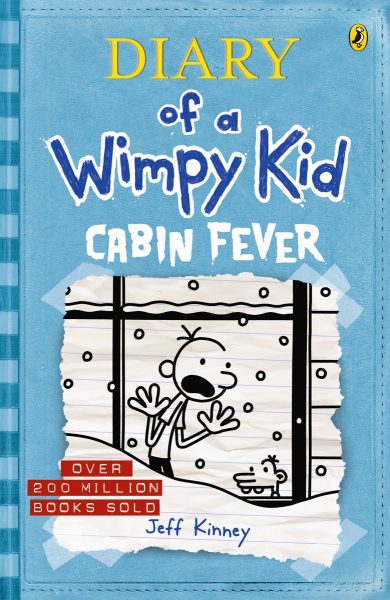 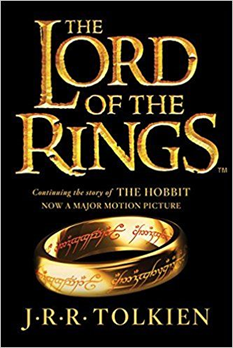 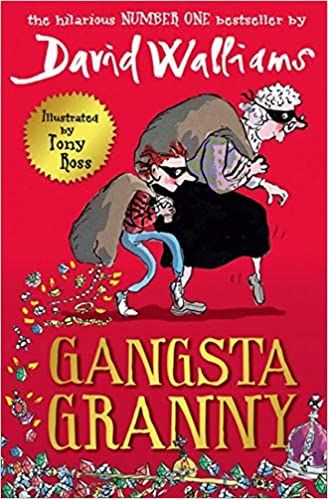 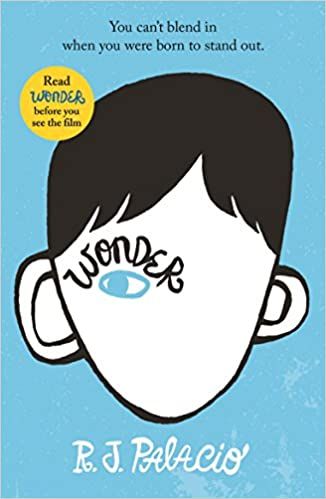 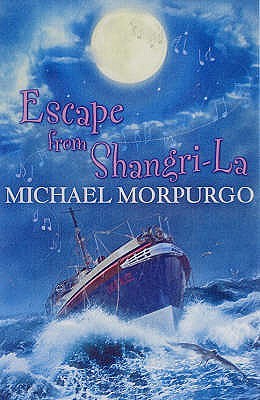 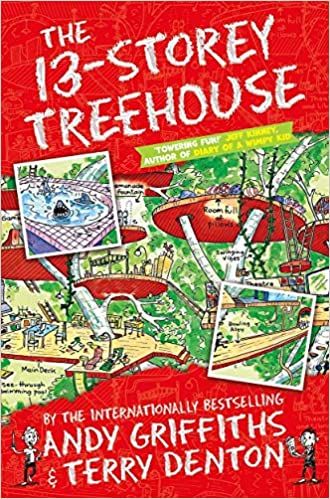 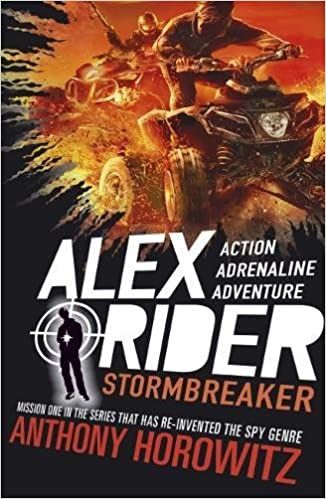 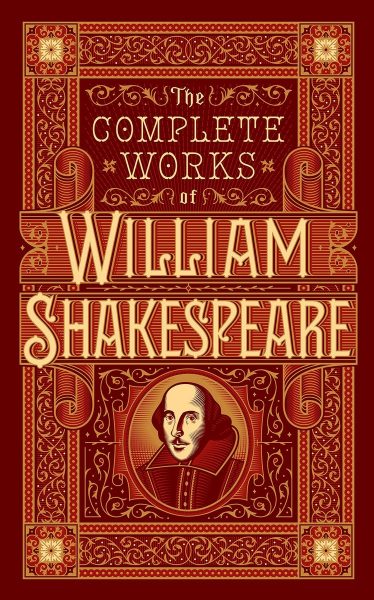 More books for you to enjoy….. You will find these in Scunthorpe Library.If you like Action and AdventureSpecial Forces Cadets by Chris RyanRobin Hood by Robert MuchamoreNightshade by Anthony HorowitzStrike Lightening by Steve ColeNever Say Die by Anthony HorowitzThe Lair of the Leopard by Bear GryllsEarthfall: Redemption by Mark WaldenNew Guard by Robert MuchamoreIf you like Crime FictionThe Mystery of the Jewelled Moth by Katherine WoodfineRuby Redfort: Pick Your Poison by Lauren ChildRose Raventhorpe Investigates by Janine BeachamNancy Parker’s Diary of Detection by Julia LeeJolly Foul Play by Robin StevensThe Good Thieves by Katherine RundellThe Highland Falcon Thief by M G LeonardLetters from the Lighthouse by Emma CarrollIf you like Classics Little Women by Louisa May Alcott Ballet Shoes by Noel Streatfield Around the World in Eighty Days by Jules Verne The Secret Garden by Frances Hodgson Burnett Anne of Green Gables by L M Montgomery The Railway Children by E Nesbit Little House on the Prairie by Laura Ingalls Wilder Heidi by Johanna SpyriIf You like Award Winners! Skellig by David Almond Buffalo Soldier by Tanya Landman Millions by Frank Cottrell Boyce Northern Lights by Philip Pullman The Other Side of Truth by Beverly Naidoo A Monster Calls by Patrick Ness The Graveyard Book by Neil Gaiman If you like books that are scary….. The Company of Ghosts by Berlie Doherty The Nest by Kenneth Oppel S.C.R.E.A.M. The Mummy’s Revenge by Andrew Beasley Lockwood & Co: The Screaming Staircase by Jonathan Stroud Revolver by Marcus Sedgwick If you like books about friends and family Library of Lemons by Jo Cottrill Danger is Everywhere by David O’Doherty A Boy Called Hope by Lara Williamson The Looking-Glass Girl by Cathy Cassidy Sweet Pizza by G R Gemin 15 Days Without a Head by Dave CousinsAnd here are some ideas of activities that you can do: Write a book review for students your age  Write a diary entry/blog as your character  Write a letter to the character asking him/her questions about his/her actions and feelings  Devise 10 questions to ask a character. What responses do you think the character would give?  Turn a section of the book into a play script  Create a board game based on the characters/themes/ideas  Imagine the book is turned into a film. Storyboard the main ideas from the book  If the book is turned into a film, which actors would play the characters? Where would it be set? Design/draw the film set as well as draw/design the costumes that the characters would wear  Write down 10 things that you learnt from this book. What else would you like to know?  Write the prequel/sequel  Create a new front page and write the blurb  Create a poster that shows the main things that happens in this book  Draw an outline of 3 main characters and write down what you know about them, use words to describe their personality and appearance  Use a dictionary to find out the meaning of every word you come across that you don’t know. Then get a thesaurus and find alternative words to use for this word  Research the author and create a poster that tells us all about him/her.Bring any of your work with you and show your English teacher to gain reward points.Have a great summer and keep reading!Ms. Graham